О проведении плановой  выездной проверки СП Кадыргуловский сельсовет МР Давлекановский район	25 мая 2017 года Управлением Россельхознадзора по Республике Башкортостан проведена плановая выездная проверка в отношении администрации сельского поселения Кадыргуловский сельсовет муниципального района Давлекановский район. В ходе  проверки  нарушений  земельного  законодательства  не  выявлено. 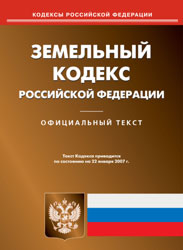 